LGT FRANCOIS VILLON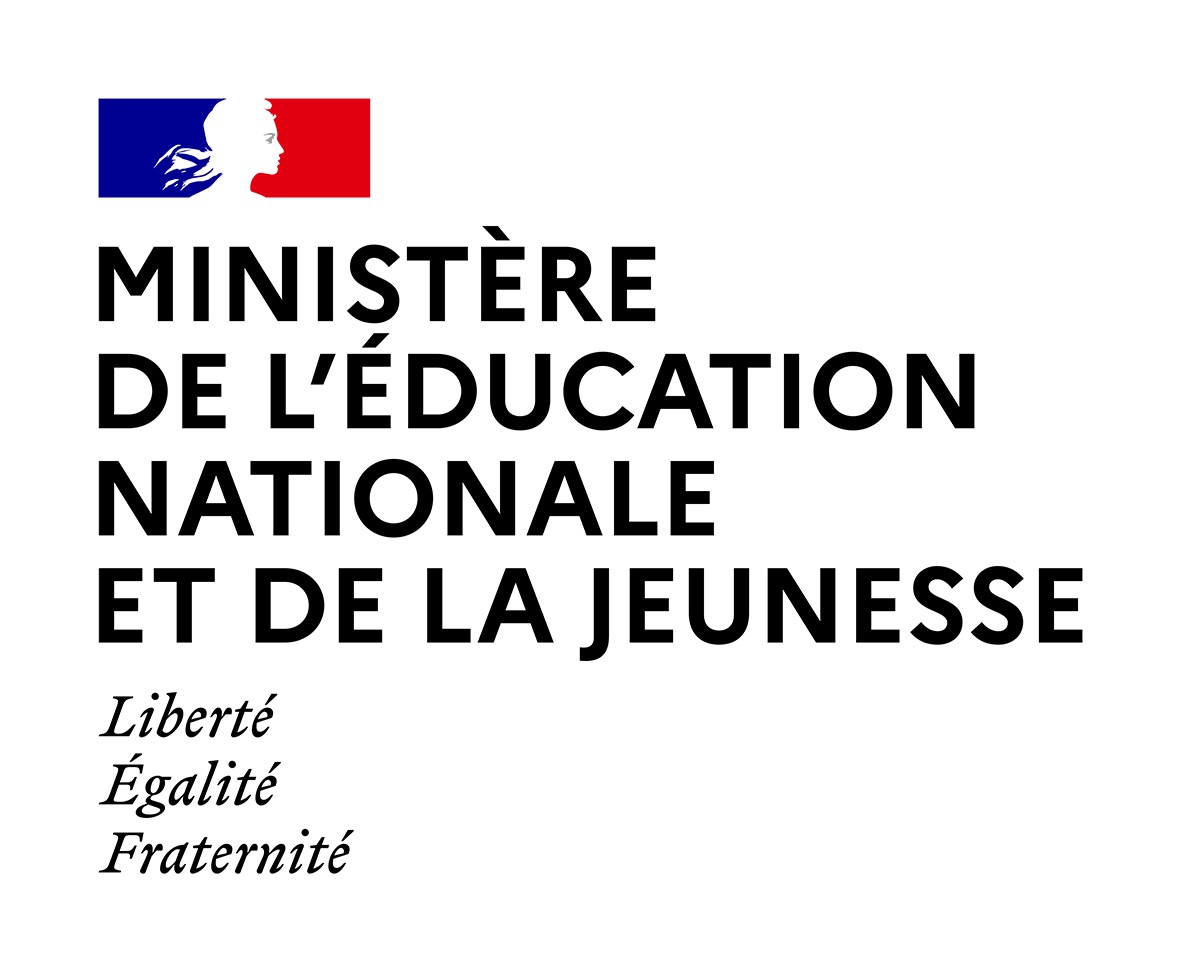 PARISFICHE SYNTHESEAnnée scolaire : 2023-2024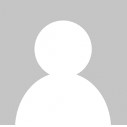 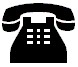 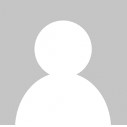 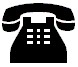 Les destinataires de ces informations sont précisés dans la page "Information des familles" de la fiche de renseignements, où sont également consignés les moyens pour les élèves et leurs responsables d’exercer leurs droits en matière de protection des données personnelles.Les destinataires de ces informations sont précisés dans la page "Information des familles" de la fiche de renseignements, où sont également consignés les moyens pour les élèves et leurs responsables d’exercer leurs droits en matière de protection des données personnelles.REPRESENTANT LEGAL	Paie les frais scolaires :		A contacter en priorité :	REPRESENTANT LEGAL	Paie les frais scolaires :	A contacter en priorité :PERSONNE EN CHARGE	Paie les frais scolaires :	A contacter en priorité :AUTRE PERSONNE A CONTACTER